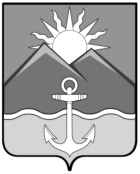 АДМИНИСТРАЦИЯХАСАНСКОГО МУНИЦИПАЛЬНОГО РАЙОНАПОСТАНОВЛЕНИЕпгт Славянка__01.11.2022___									№__791-па___О создании при администрации Хасанского муниципального района  Штаба по работе с семьями участников специальной военной операции 	В соответствии со статьей 8 Федерального закона от 26.02.1997 № 31-ФЗ «О мобилизационной подготовке и мобилизации в Российской Федерации», Указом Президента Российской Федерации от 21.09.2022 № 647 «Об объявлении частичной мобилизации в Российской Федерации», Приказом военного комиссара Приморского края от 21.09.2022 № 520 «Об объявлении мобилизации», руководствуясь Уставом Хасанского муниципального района, администрация Хасанского муниципального района ПОСТАНОВЛЯЕТ:1. Создать при администрации Хасанского муниципального района Штаб по работе с семьями участников специальной военной операции и утвердить его состав.2. Определить лицом, ответственным за функционирование Штаба по работе с семьями участников специальной военной операции, заместителя главы администрации Хасанского муниципального района Худоложного А.Е.3. Разместить настоящее постановление на официальном сайте администрации Хасанского муниципального округа и в информационно-телекоммуникационной сети «Интернет».4. Контроль за исполнением настоящего постановления оставляю за собой.Глава Хасанского муниципального района					                                      И.В. СтепановУтвержденопостановлением администрации Хасанского муниципального района от __01.11.2022___ № _791-па___ШТАБпо работе с семьями участников специальной военной операцииХасанского муниципального района Степанов И. В.- глава Хасанского муниципального района, руководитель Штаба;Худоложный А. Е.- заместитель главы администрации Хасанского муниципального района;Макурина К. В.- помощник главы Хасанского муниципального района;Слепцова А. Б.- начальник финансового управления администрации Хасанского муниципального района;Хандиева Е. А. - начальник управления ЖКХ, ГО и ЧС администрации Хасанского муниципального района;Горникова М. П. - начальник отдела культуры, спорта и молодежной политики администрации Хасанского муниципального района;Карпова Н. В.  - председатель Думы Хасанского муниципального округа;Алексеева Е. А.- начальник МКУ «Управление образования» администрации Хасанского муниципального района;Надъярная В. Г. - исполнительный секретарь МО ВПП «Единая Россия» Хасанского района;Жоголева А. А.- руководитель Молодой гвардии ЕР в Хасанском районе;Молодых В. А.- председатель МО ВДО «Матери России» в Хасанском районе;Витязева Н. Н. - сотрудник КГБУСО «СРЦН «Парус надежды»;Волкова Е. П.- старший инспектор сектора реализации социальных программ КГКУ «ЦСПН ПК»;Муталлимова А. Б. - начальник ОСОНД по Хасанскому району КГАУ социального обслуживания «Приморский центр социального обслуживания населения»;Тришин В. М.- начальник штаба «Юнармии» в Хасанском районе;Юрченко А. Б.- индивидуальный предприниматель;Кульганик В. В.- депутат Думы Хасанского муниципального округа.